TYÖKALU
Näyttelyn perustiedot -taulukko 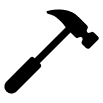 (näyttelyn tuottaja täyttää)Tämän työkalun avulla näyttelyn tuottaja / tuotantoryhmä kertoo kiertonäyttelyn mahdolliselle vuokraajalle näyttelyn ominaisuuksista.TYÖKALU 
Muut näyttelyn ominaisuudet -taulukko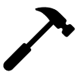 (näyttelyn tuottaja täyttää)Tämän työkalun avulla näyttelyn tuottaja / tuotantoryhmä kertoo kiertonäyttelyn mahdolliselle vuokraajalle näyttelyn ominaisuuksista. Täytetty esimerkeinNäyttelyn nimiTuotantoLastenkulttuurikeskus xTilavaatimukset (vaadittavat neliöt, seinäpinta-ala, ripustukset seiniin, kattoihin ym.)esimerkki: sopii 60–100 neliön tilaan, puhdasta seinäpinta-alaa vaaditaan yhteensä 10 metriä, voi ripustaa seiniin, mutta ei kattoonRipustus- / rakentamisaika (kuinka monta tuntia varattava, kuinka monta työntekijää)esimerkki: tuotantovaiheen arvio on 4 työntekijää, yhteensä 2 työpäivää (á 7 tuntia)Ripustus rakennusohjeiden avulla (rakennus- ja purkuopas) vai tuleeko rakentaja tuottajan taholtaesimerkki: rakennus- ja purkuopas toimitetaan, mutta vaatii yhden päivän (7 tuntia) rakentajan tuottajan taholtaPurku- ja pakkaamisaika (kuinka monta tuntia varattava, kuinka monta työntekijää)esimerkki: tuotantovaiheen arvio on yksi työpäivä (á 7 tuntia) kahdelta työntekijältäOmatoiminen vierailu vai opastussuositus (vaatiiko näyttelyn ymmärtäminen opastuksen)esimerkki: Näyttelyyn voi tutustua omatoimisesti, mutta opastusta suositellaan. *Näyttelyn muunneltavuus eli näyttely saatavana eri kokoisena (kokovaihtoehdot S, M, L on määritelty taulukon alla)esimerkki: *saatavilla koot S ja MKokonaiskustannukset: 
Näyttelyvuokra (mitä sisältää) sekä muut lisäkustannukset (vakuutukset, rakennus- ja purkukustannukset, kuljetukset, hankinnat, laitevuokrat, Teosto- ja Kuvasto jne.) esimerkki: Näyttelyvuokra 1500 € (vuokra-aika 1–3 kk, sisältää näyttelyvuokran, markkinointimateriaalit, pedagogisen oppaan) (ei sisällä vakuutuksia + rakennus- ja purkutyövoimaa + kuljetuksia nouto Hki, palautus Hki)Kuljetuskaluston koko eli kuutiot ja mitat (henkilöauto, pakettiauto, rekka, huom! mieluiten B-kortilla ajettava) ja hinta-arvio, jos tiedossaesimerkki: normaali pakettiauto, tilavuus 9 m3, pituus 3 mToivottu näyttelyn esillä oloaikaesimerkki: 2–3 kkKohderyhmä (ikä tms.)esimerkki: yli 10 -vuotiaat, soveltuvin osin myös alle 10-vuotiaille (ei haitallista sisältöä), peruskoulu, perheet, harrasteryhmät (kuva- ja sanataide)Teema esimerkki: kuvataide, tubetus, Ranskan kulttuuriKiertonäyttelyn kiertueaika (mihin saakka varattavissa)esimerkki: Kiertonäyttely on saatavilla joulukuuhun 2021 saakka. Tähän mennessä varatut näyttelyajatesimerkki:
15.1.–15.3.2019 Tampere, Rulla
1.4. – 30.6.2019 Vantaa, PessikylläVALVONTANäyttely vaatii kokoaikaisen valvonnan.Näyttely vaatii kontrollin tilassa olevista ihmisistä, mutta ei kokoaikaista valvontaa. Näyttely ei vaadi valvontaa, sopii läpikulkutilaan.ESINEET JA RIPUSTUSNäyttelyssä on valolle tms. herkkiä esim. alkuperäisteoksia.Näyttelyssä on suurikokoisia elementtejä / teoksia. Oviaukkojen ja hissien koko pitää tarkastaa. Ripustuksessa tarvitaan erityisosaamista, esim. museomestari.Näyttelyssä on kattoon kiinnitettäviä esineitä.  Näyttelyssä on seiniin nauloilla tms. kiinnitettäviä esineitä. TOIMINNALLISUUSNäyttelyssä on toiminnallisia elementtejä. Näyttely on vain katseltava, ei toiminnallisia elementtejä.Näyttelyteoksiin ei saa koskea. Näyttelyteokset on suunniteltu niin, että koskeminen ei haittaa. (pikkulapsiystävällinen)SOVELTUVUUSNäyttely ei sovi vauvoille / taaperoille. Näyttely sopii tapahtumiin ja festivaaleihin.PEDAGOGINEN OPASNäyttelystä on saatavilla pedagoginen opas (käytettävissä ryhmien kanssa, opastuksissa ja muussa oheisohjelmassa)